KETIDAK PASTIAN HUKUM BAGI PARA PIHAK DALAM SITA EKSEKUSI TERHADAP BENDA TETAP MILIK TERGUGAT 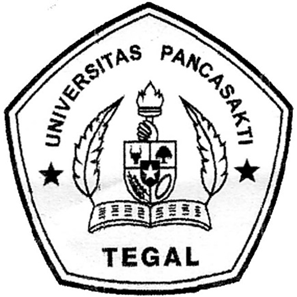 SKRIPSI Diajukan untuk Memenuhi Tugas dan Melengkapi Syarat Guna Memperoleh Gelar Sarjana Strata 1 (S1) Dalam Ilmu HukumOleh :FAKULTAS HUKUMUNIVERSITAS PANCASAKTI TEGAL2022HALAMAN PERSETUJUAN PEMBIMBINGKETIDAK PASTIAN HUKUM BAGI PARA PIHAK DALAM SITA EKSEKUSI TERHADAP BENDA TETAP MILIK TERGUGATNOMILIA FINETA R. YUTEWANPM. 5118500085Telah Diperiksa dan Disetujui oleh Dosen PembimbingTegal,    Agustus 2022MengetahuiDekan,Dr. H. Achmad Irwan Hamzani, S.H.I., M.Ag.NIDN. 0615067604PERNYATAANYang bertanda tangan dibawah ini :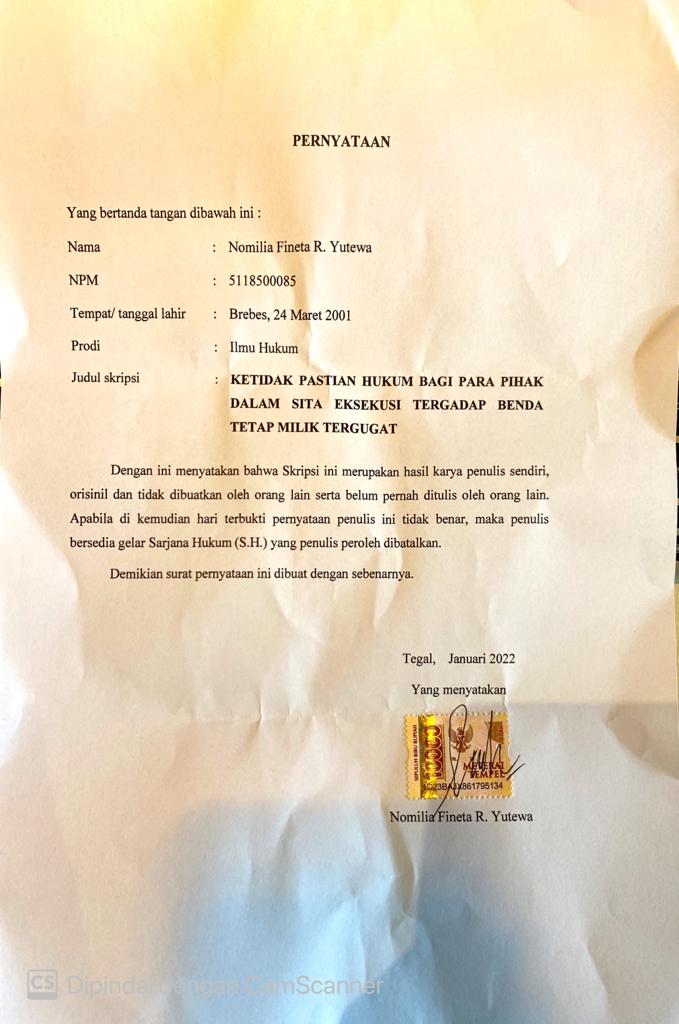 ABSTRAKSita eksekusi merupakan tindakan yang dilakukan secara paksa terhadap pihak yang kalah dalam perkara. Biasanya tindakan sita eksekusi baru dilaksanakan setelah pihak tergugat dinyatakan kalah dalam proses persidangan, dan kemudian kedudukan tergugat berubah menjadi pihak tereksekusi. Sita eksekusi diatur dalam pasal 197 HIR pasal 208 R.Bg. yang menjelaskan: Apabila jangka waktu yang ditetapkan telah berakhir tanpa memenuhi keputusan ataupun pihak yang dihukum tidak hadir walaupun telah dipanggil dengan sempurna, Jika sudah lewat tempo yang ditentukan itu, dan yang dikalahkan belum juga memenuhi keputusan itu, atau ia jika dipanggil dengan patut, tidak datang menghadap, maka ketua oleh karena jabatannya memberi perintah dengan surat, supaya disita barang-barang yang tidak tetap dan jika tidak ada, atau ternyata tidak cukup sekian banyak barang tetap kepunyaan orang yang dikalahkan itu sampai dirasa cukup akan pengganti jumlah uang yang tersebut di dalam keputusan. Permohonan Sita adalah termasuk upaya untuk menjamin hak penggugat atau pemohon seandainya ia menang dalam perkara, sehingga putusan pengadilan yang mengakui segala haknya itu, dapat dilaksanakan. Sita Eksekusi bertujuan untuk merampas langsung harta kekayaan tergugat untuk segera dijual lelang, atau memberikan secara sukarela guna memenuhi pelaksanaan putusan sebagaimana yang telah ditetapkan dalam amar putusan.Dalam praktek Eksekusi tidak selalu berjalan dengan baik, terdapat berapa kendala dalam praktek sita eksekusi seperti perlawanan pihak ketiga, perlawanan pihak tereksekusi, amar putusan tidak jelas.Kata Kunci : sita eksekusi, ketidak pastian sita eksekusi, perlawanan sita eksekusiABSTRACTSeizure of execution is an act carried out by force against the losing party in a case. Usually the act of confiscation of executions is only carried out after the defendant is declared defeated in the trial process, and then the position of the defendant changes to that of the executed party.Seizure of execution is regulated in article 197 HIR article 208 R.Bg. which explains: If the stipulated time period has expired without fulfilling the decision or the party being punished is not present even though he has been perfectly summoned, If the specified time has passed, and the defeated has not fulfilled the decision, or if he is properly summoned, he will not comes to appear, the chairman because of his position gives an order by letter to confiscate the items that are not permanent and if there are none, or it turns out that there are not enough fixed items belonging to the defeated person until it is deemed sufficient to replace the amount of money stated in the decision.The confiscation application includes an effort to guarantee the rights of the plaintiff or applicant if he wins in the case, so that the court's decision recognizing all his rights can be implemented. Execution confiscation aims to directly confiscate the defendant's assets to be immediately sold at auction, or to give voluntarily to fulfill the implementation of the decision as stipulated in the verdict.In practice, executions do not always go well, there are several obstacles in the practice of confiscation of executions such as resistance from third parties, resistance from executed parties, and unclear decisions.Keywords: confiscation of execution, uncertainty of confiscation of execution, resistance to confiscation of executionHALAMAN PERSEMBAHANSkripsi ini penulis persembahkan kepada :Bapak Sutrisno dan Ibu Karmilah tercinta, yang telah memberikan do’a dan semangat dalam penyusunan skripsi iniKhenoka Syeh Fateh Prabu selaku adik yang telah menemani hari-hari penulis dalam penyusunan skripsi iniBapak Dr. H. Mukhidin , S.H., M.H. dan Ibu Kanti Rahayu S.H, M.H. selaku dosen pembimbing penulis yang sudah membantu dalam penyusunan skripsi iniSahabat penulis khususnya Jefri, Novel, Sheila, Mutiara Jalasena, Ria, Nabilla yang selalu setia membantu dan mendukung penulis dalam penyusunan skripsi ini.Teman-teman seperjuangan penulis yaitu Ais , Nelvy, Mimih Dian dan Thekops sahabat kecil saya tersayangMOTTO“Sebuah bunga tidak akan mekar tanpa sinar matahari, dan manusia tidak akan bisa hidup tanpa cinta”KATA PENGANTARDengan mengucapkan syukur kehadirat Tuhan YME., Puji syukur penyusunan skripsi ini dapat selesai. Dengan skripsi ini pula penulis dapat menyelesaikan studi di Program Studi Ilmu Hukum Fakulatas Hukum Universitas Pancasakti Tegal. Salam sejahtera dan salam penulis sampaikan kepada Tuhan YME, yang membawa rahmat sekalian alam.	Penyusunan skripsi ini tidak lepas dari bantuan dan dorongan berbagai pihak yang kepadanya patut diucapkan terima kasih. Ucapan terima kasih penulis sampaikan kepada:Bapak Dr. Taufiqullah, M. Hum. selaku Rektor Universitas Pancasakti Tegal.Bapak Dr. H. Achmad Irwan Hamzani, S.H.I., M.Ag. selaku Dekan Fakultas Hukum Universitas Pancasakti TegalIbu Kanti Rahayu, S.H., M.H. selaku Wakil Dekan I Fakultas Hukum Universitas Pancasakti TegalBapak Dr. H. Sanusi, S.H., M.H. selaku Wakil Dekan II Fakultas Hukum Universitas Pancasakti TegalBapak Imam Asmarudin, S.H., M.H. selaku Wakil Dekan III Fakultas Hukum Universitas Pancasakti TegalBapak Muhammad Wildan, S.H., M.H. selaku Sekretaris Program Studi Ilmu Hukum Fakultas Hukum Universitas Pancasakti TegalBapak Dr. H. Mukhidin., S.H., M.H.selaku Dosen Pembimbing I, Ibu Kanti Rahayu S.H. M.H. selaku Dosen Pembimbing II yang telah berkenan memberikan bimbingan dan arahan pada penulis dalam penyusunan skipsi iniSegenap dosen Fakultas Hukum Universitas Pancasakti Tegal yang telah memberikan bekal ilmu pengetahuan pada penulis sehingga bisa menyelesaikan studi Strata 1. Mudah-mudahan mendapatkan balasan dari Allah Swt, sebagai amal shalihSegenap pegawai administrasi/karyawan Universitas Pancasakti Tegal khususnya di Fakultas Hukum yang telah memberikan layanan akademik dengan sabar dan ramahOrang tua, serta saudara-saudara penulis yang memberikan dorongan moril pada penulis dalam menempuh studiKawan-kawan penulis, dan semua pihak yang memberikan motivasi dalam menempuh studi maupun dalam penyusunan skripsi ini yang tidak dapat disebutkan satu-persatuSemoga Tuhan YME, membalas semua amal kebaikan mereka dengan balasan yang lebih dari yang mereka berikan kepada penulis. Akhirnya hanya kepada Tuhan YME, penulis berharap semoga skripsi ini dapat bermanfaat bagi penulis khususnya, dan bagi pembaca umumnya                                                                        Tegal, 21 Januari 2022						PenulisDAFTAR RIWAYAT HIDUP Riwayat pendidikan sebagai berikut :DAFTAR ISIDAFTAR ISI 		iiBAB  I PENDAHULUAN 		1A. Latar Belakang Masalah 		1B. Rumusan Masalah 		10C. Tujuan Penelitian 		10D. Manfaat Penelitian 		10E. Tinjauan Pustaka 	 	11F. Metode Penelitian 	 	13G. Sistematika Penulisan 		16BAB II LANDASAN KONSEPTUAL		18A. Tinjauan Umum Tentang Sita Eksekusi 	 	181. Pengertian dan Tujuan Penyitaan	 	182. Syarat Dan Alasan Penyitaan	 	223. Macam-maca Sita	 	244. Sita Eksekusi	 	26BAB III HASIL PENELITIAN DAN PEMBAHASAN	............	 33A. Peraturan Dan Pelaksanaan Sita Eksekusi Terhadap Benda Tetap Milik     Tergugat...................................................................................................        33B. Bentuk Ketidakpastian Hukum Bagi Para Pihak Dalam Sita Eksekusi..... 	45BAB IV PENUTUP 		591. Simpulan 		592. Saran 		63DAFTAR PUSTAKA 		66Nomilia fineta R. YutewaNPM 5118500085Pembimbing IDr. H. Mukhidin, S.H., M.H.NIDN. 0610116002Pembimbing II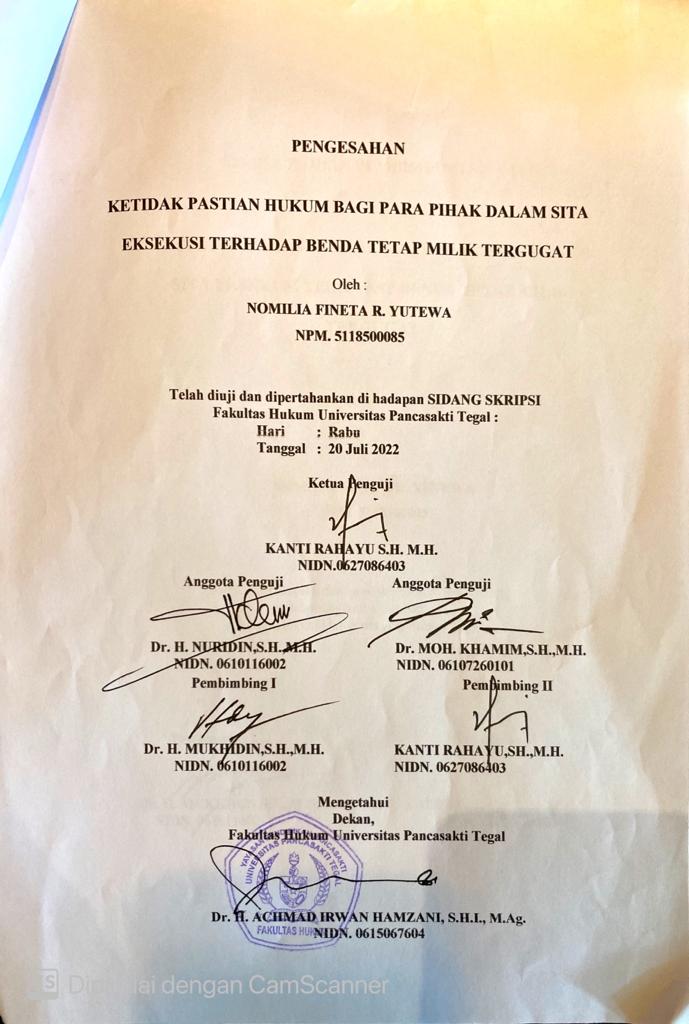 Kanti Rahayu, S.H., M.H.NIDN. 0627086403NamaNPMTempat/ tanggal lahirProdiJudul skripsi:::::Nomilia Fineta R. Yutewa5118500085Brebes, 24 Maret 2001Ilmu HukumKETIDAK PASTIAN HUKUM BAGI PARA PIHAK DALAM SITA EKSEKUSI TERHADAP BENDA TETAP MILIK TERGUGATDengan ini menyatakan bahwa Skripsi ini merupakan hasil karya penulis sendiri, orisinil dan tidak dibuatkan oleh orang lain serta belum pernah ditulis oleh orang lain. Apabila di kemudian hari terbukti pernyataan penulis ini tidak benar, maka penulis bersedia gelar Sarjana Hukum (S.H.) yang penulis peroleh dibatalkan.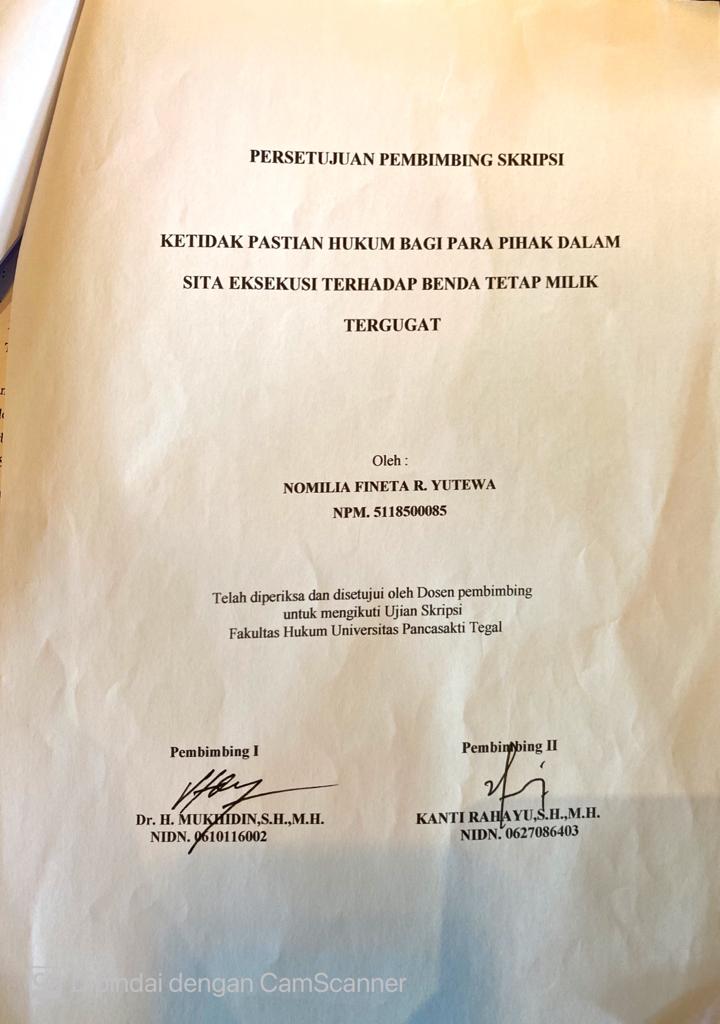 Demikian surat pernyataan ini dibuat dengan sebenarnya.Dengan ini menyatakan bahwa Skripsi ini merupakan hasil karya penulis sendiri, orisinil dan tidak dibuatkan oleh orang lain serta belum pernah ditulis oleh orang lain. Apabila di kemudian hari terbukti pernyataan penulis ini tidak benar, maka penulis bersedia gelar Sarjana Hukum (S.H.) yang penulis peroleh dibatalkan.Demikian surat pernyataan ini dibuat dengan sebenarnya.Dengan ini menyatakan bahwa Skripsi ini merupakan hasil karya penulis sendiri, orisinil dan tidak dibuatkan oleh orang lain serta belum pernah ditulis oleh orang lain. Apabila di kemudian hari terbukti pernyataan penulis ini tidak benar, maka penulis bersedia gelar Sarjana Hukum (S.H.) yang penulis peroleh dibatalkan.Demikian surat pernyataan ini dibuat dengan sebenarnya.Dengan ini menyatakan bahwa Skripsi ini merupakan hasil karya penulis sendiri, orisinil dan tidak dibuatkan oleh orang lain serta belum pernah ditulis oleh orang lain. Apabila di kemudian hari terbukti pernyataan penulis ini tidak benar, maka penulis bersedia gelar Sarjana Hukum (S.H.) yang penulis peroleh dibatalkan.Demikian surat pernyataan ini dibuat dengan sebenarnya.Tegal,	18  Agustus  2022 Yang menyatakanNomilia Fineta R. YutewaNamaNPMTempat/ Tanggal lahirProgram StudiAlamat::::: Nomilia Fineta R. Yutewa5118500085Brebes, 24 Maret 2001Ilmu HukumDesa Randusanga Kulon RT. 04 / RW. 01 , Brebes.No.Nama SekolahTahunLulus/Gelar YangDicapai1.SDN 1 Randusanga Kulon 2012Lulus2.MTS Negeri 2 Brebes2015Lulus3.SMKN 1 Tegal2018LulusTegal,   Agustus 2022Hormat saya,Nomilia Fineta R. Yutewa